1.úloha: Napíš, kde je Karl! Slovná zásoba: Badezimmer-kúpeľňa, Balkon-balkón, Bett-posteľ, dach-strecha, Garage-garážGarte-záhrada, Küche- kuchyňa, Wohnzimmer-spálňa Na prvom obrázku je v kúpeľni. – Im Badezimmer2.-.............................................			3.-......................................................4.-..............................................			5.-......................................................6.-..............................................			7.-.......................................................8.-.............................................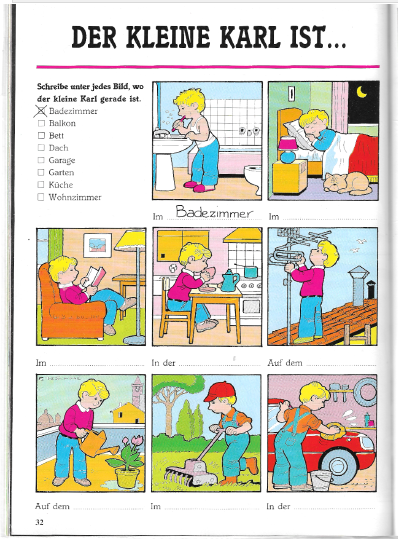 2.úloha: Napíš slovíčka na správne miesto!Slovná zásoba: Auto-auto, Bild-obraz, Dach-strecha, Fenster-okno, Gabel-vydlička, Gasherd-sporák, Hund-pes, Kamin-krb, Kühlschrank-chladnička, Bank-lavica, Rasen-tráva, Sessel-kreslo, Spülbecken-kuchynský drez, Sofa-pohovka, Teppich-koberec, Tür-dvereHAUS:..................................................................................................................................................Garten:................................................................................................................................................Küche:.................................................................................................................................................WOHNZIMMER:...................................................................................................................................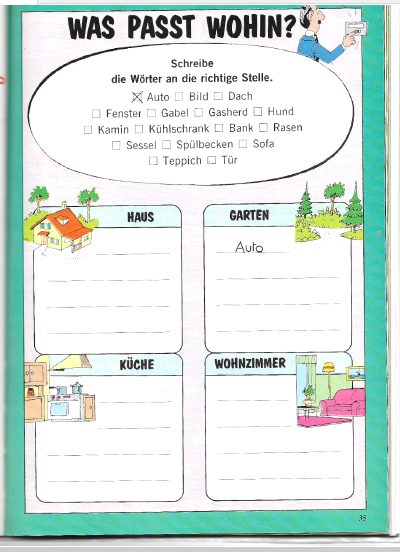 